BỘ THÔNG TIN VÀ TRUYỀN THÔNG 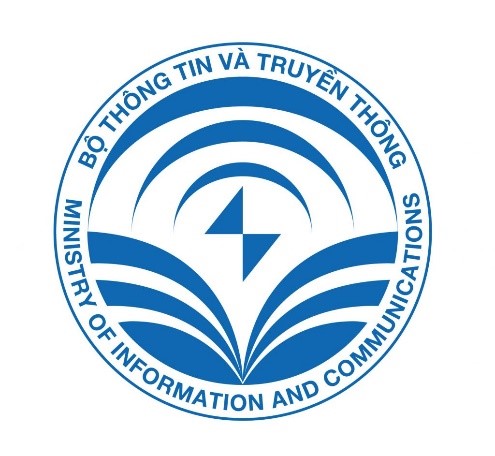 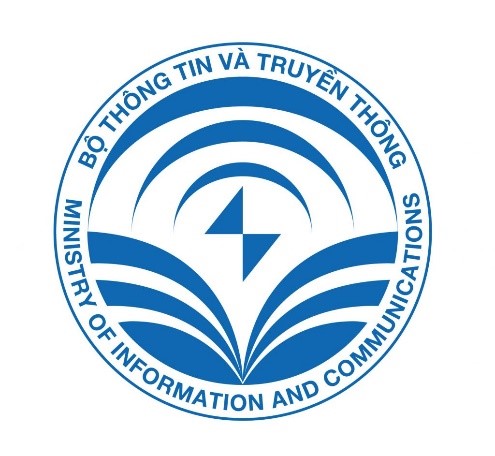  TÀI LIỆU GIỚI THIỆU BỘ GIẢI PHÁP CÔNG NGHỆ PHÒNG, CHỐNG DỊCH COVID-19 TRONG TÌNH HÌNH MỚI 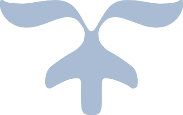 LỜI NÓI ĐẦU Trong thời gian qua, sự bùng phát của dịch COVID-19 đã gây ra những tác động không nhỏ đối với sự phát triển kinh tế - xã hội. Việc thực hiện cách ly xã hội trên diện rộng khiến cuộc sống sinh hoạt của người dân bị gián đoạn, nhiều trường học, công sở phải tạm đóng cửa, hoạt động sản xuất kinh doanh của doanh nghiệp bị đinh trệ, v.v… và khiến tổn thất đối với sự phát triển kinh tế - xã hội của các địa phương trên cả nước là ngày càng lớn. Trong khi diễn biến của dịch bệnh vẫn đang rất phức tạp, chưa có sự dự liệu chính xác về thời điểm kết thúc, và càng không thể tiên liệu được sẽ còn có những dịch bệnh nào khác sau COVID-19 có thể xuất hiện, thì một trong những giải pháp được cho là hiệu quả nhất đối với xã hội chính là sử dụng những ứng dụng công nghệ số để giúp toàn xã hội tiếp tục vận hành song song với sự tồn tại của dịch bệnh.   Để đáp ứng yêu cầu cấp bách của công tác phòng, chống dịch COVID-19, đảm bảo duy trì trạng thái “bình thường mới” giúp người dân và doanh nghiệp vừa chung sống an toàn với bệnh dịch, vừa tiếp tục kinh doanh sản xuất, Bộ Thông tin và Truyền thông ban hành tài liệu “Hướng dẫn sử dụng bộ giải pháp hỗ trợ phòng, chống và truy vết sự lây lan của dịch COVID-19 trong cộng đồng”. Tài liệu này được xây dựng nhằm mục đích giúp các cơ quan, đơn vị, tổ chức, cá nhân có được những kiến thức hữu ích trong việc sử dụng các ứng dụng trong bộ giải pháp để phòng, chống dịch bệnh trong cuộc sống thường ngày, đồng thời hướng dẫn các cơ quan chức năng sử dụng các hệ thống cơ sở dữ liệu của bộ giải pháp để triển khai hiệu quả công tác truy vết, khoanh vùng sự lây lan khi dịch bệnh bùng phát. Việc toàn dân sử dụng và khai thác hiệu quả bộ giải pháp sẽ giúp phạm vi khoanh vùng chính xác hơn, giảm bớt việc cách ly nhầm hoặc phải cách ly trên diện rộng. Khi đó xã hội có thể duy trì được hoạt động bình thường, người dân có thể sinh hoạt hàng ngày, học sinh có thể đến trường. Doanh nghiệp, nhà máy, khu công nghiệp, các địa điểm kinh doanh có thể tiếp tục hoạt động sản xuất, giao thương buôn bán mà vẫn có thể giúp kiểm soát được dịch bệnh.  Tài liệu này sẽ tiếp tục được nghiên cứu, bổ sung để hoàn thiện cập nhật thêm các giải pháp công nghệ và các hướng dẫn mới, phù hợp với diễn biến và sự phát triển của dịch bệnh trong thời gian tới. Bộ Thông tin và Truyền thông rất mong nhận được những góp ý, chia sẻ của độc giả, các cơ quan, tổ chức, doanh nghiệp đối với nội dung của tài liệu.PHẦN 1 - THÔNG TIN CHUNG VỀ BỘ GIẢI PHÁP I. Bluezone - Ứng dụng cảnh báo nếu bạn tiếp xúc gần người nhiễm COVID-19 Bluezone là ứng dụng sử dụng công nghệ Bluetooth năng lượng thấp (Bluetooth Low Energy) để ghi nhận các tiếp xúc gần giữa các điện thoại di động thông minh cùng cài đặt và sử dụng Bluezone. Những tiếp xúc của người dùng Bluezone với người dùng Bluezone khác được ghi vào lịch sử tiếp xúc. Dữ liệu lịch sử tiếp xúc được lưu trên máy điện thoại của người dùng. Dữ liệu lịch sử tiếp xúc sẽ chỉ được sử dụng để phục vụ cơ quan y tế khi có sự đồng ý của người dùng hoặc trong trường hợp người dùng là ca nhiễm, ca nghi nhiễm. 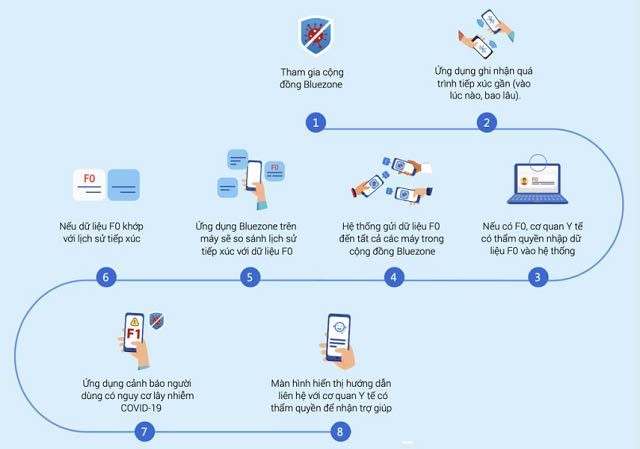 Bluezone cũng có các tiện ích giúp thuận tiện hơn cho người dùng như: khai báo y tế, bản tin, ghi nhận việc đến và đi… Càng nhiều người cài đặt Bluezone thì hiệu quả bảo vệ càng cao, giảm thiểu các nguy cơ lây lan, giúp mọi người trở lại cuộc sống bình thường (Hướng dẫn cài đặt và sử dụng tại Phần 3) II. NCOVI (Hệ thống quản lý tờ khai y tế tự nguyện):  Hàng ngày, mỗi người dân cần cập nhật tình hình sức khoẻ của bản thân thông qua việc khai báo y tế tự nguyện. Mỗi người còn có thể cập nhật tình hình sức khoẻ của người thân thông qua việc khai báo hộ. Các thông tin khai báo y tế tự nguyện là những thông tin về khả năng tiếp xúc với người bệnh COVID-19, một số dấu hiệu có khả năng liên quan đến bệnh COVID19 và một số thông tin về bệnh nền. Các thông tin này giúp cho cơ quan chức năng phát hiện sớm các nguy cơ có thể xảy đến với người dân khai báo y tế và kịp thời có những biện pháp hỗ trợ, ngăn chặn khả năng lây lan dịch bệnh trong cộng đồng. Khai báo y tế tự nguyện là một trong các biện pháp hữu hiệu, quan trọng hàng đầu để phòng, chống dịch bệnh COVID-19. Hiện tại, người dân có thể thực hiện việc khai báo y tế tự nguyện một cách nhanh chóng, tiện lợi thông qua các ứng dụng trên điện thoại thông minh, gồm có 3 ứng dụng: NCOVI, Viet Nam Health Declaration - VHD và Bluezone. Người dân có thể khai báo y tế tự nguyện trên bất kỳ ứng dụng nào nói trên, dữ liệu khai báo sẽ được đồng bộ về một cơ sở dữ liệu chung do Bộ Y tế và Bộ Thông tin và Truyền thông quản lý. Trong cuộc sống bình thường mới, hàng ngày, mỗi người dân cần thực hiện khai báo y tế tự nguyện ít nhất 01 lần. (Hướng dẫn khai báo y tế tại Phần 3). III. Khai báo y tế cho người nhập cảnh Bộ Y tế đã áp dụng việc khai báo y tế với khách nhập cảnh đến hoặc đi qua các quốc gia đang có dịch. Mỗi người nhập cảnh cần thực hiện khai báo y tế theo quy định. Việc khai báo này có thể thực hiện trên ứng dụng Viet Nam Health Declaration hoặc thực hiện trên trang thông tin điện tử https://tokhaiyte.vn. Việc khai báo y tế cho người nhập cảnh là bắt buộc. Các thông tin khai báo là quan trọng, giúp cho cơ quan chức năng trong việc phòng, chống dịch bệnh truyền nhiễm. (Hướng dẫn khai báo y tế tại Phần 3). IV. Hệ thống ghi nhận người đến và đi các địa điểm công cộng   Trong cuộc sống bình thường mới, tất cả các địa điểm công cộng: công sở, bệnh viện, trường học, siêu thị, chợ truyền thống, các cơ sở lưu trú, nhà hàng… đều phải thực hiện kiểm soát y tế đối với khách đến và đi bằng mã QR Code. Mỗi cơ sở, địa điểm nói trên cần đăng ký trở thành một điểm kiểm dịch và được cấp một mã QR Code (mã này được cấp tại địa chỉ tokhaiyte.vn, hướng dẫn tại Phần 3). Hàng ngày, khi di chuyển đến các địa điểm công cộng, người dân cần khai báo y tế bằng cách quét mã QR code của địa điểm công cộng đó. Việc quét mã QR Code được thực hiện thông qua các Ứng dụng trên điện thoại thông minh (gồm có 3 ứng dụng: NCOVI, VietNam Health Declaration và Bluezone). Trong trường hợp địa điểm công cộng không có mã QR Code, người dân cần đề nghị người chủ quản địa điểm đó thực hiện nghiêm túc theo yêu cầu của Bộ Y tế, đăng ký trở thành điểm kiểm dịch theo quy định. Tham gia khai báo y tế khi đến và đi tại các địa điểm công cộng (Quét mã QR Code), người dân sẽ được cảnh báo kịp thời và được hỗ trợ các biện pháp nghiệp vụ phòng, chống dịch bệnh nếu dịch bệnh bùng phát có liên quan đến các địa điểm mà người đó đã từng đến. V. Hệ thống Bản đồ chống dịch - An toàn COVID-19 Hệ thống bao gồm các tiện ích trên nền tảng Bản đồ số Việt Nam (vmap.vn) để thể hiện thời gian thực về tình hình an toàn phòng chống dịch của các cơ sở đông người, trước mắt là trường học và cơ sở y tế. Các đơn vị này hằng ngày kiểm tra và cam kết đã hoàn thành các tác vụ (theo hướng dẫn của bộ y tế) về phòng chống dịch, đồng thời cho phép người dân phản hồi nếu phát hiện những điểm chưa đúng. Mỗi cơ sở sẽ sử dụng ứng dụng AntoanCovid trên điện thoại hàng ngày và thường kỳ để bảo đảm việc giám sát điều kiện an toàn được thực hiện thường xuyên liên tục và minh bạch. Bản đồ chống dịch được triển khai toàn diện sẽ hỗ trợ các cơ quan quản lý trong công tác phòng chống dịch COVID-19, đồng thời tạo sự yên tâm cho cộng đồng khi thực hiện các hoạt động sản xuất, kinh doanh, du lịch… Hệ thống và các thông tin hướng dẫn triển khai cụ thể tại địa chỉ https://antoancovid.vn PHẦN 2- HƯỚNG DẪN PHÒNG, CHỐNG DỊCH COVID-19 TRONG CỘNG ĐỒNG I. PHÒNG, CHỐNG DỊCH COVID-19 TẠI HỘ GIA ĐÌNH 1. Phạm vi và đối tượng áp dụng 1.1. Phạm vi Các hộ gia đình sống tại nhà ở riêng lẻ: Nhà ở độc lập, nhà liền kề, nhà biệt thự trên đất ở thuộc phố, khu phố, khu đô thị, khu vực nông thôn (sau đây gọi chung là hộ gia đình). 1.2. Đối tượng áp dụng Người dân sống trong hộ gia đình. Tổ trưởng dân phố, trưởng thôn/xóm/ấp/bản/làng (sau đây gọi tắt là Tổ trưởng dân phố). 2. Nội dung thực hiện 2.1. Trách nhiệm của người sống trong hộ gia đình Thực hiện nghiêm các quy định về phòng chống dịch  Mỗi cá nhân phải tự có ý thức cài đặt và sử dụng bộ giải pháp cho bản thân và cho người thân trong hộ gia đình Chấp hành nghiêm tức các yêu cầu của cơ quan chức năng đối với việc khai báo y tế điện tử trên các ứng dụng của bộ giải pháp và việc quét mã QR Code được đặt tại các địa điểm công cộng. 2.2. Trách nhiệm của Tổ trưởng dân phố Hướng dẫn, nhắc nhở người dân thực hiện đặt bộ giải pháp cho bản thân và cho người thân trong hộ gia đình. Thành lập các Tổ Covid cộng đồng, tiếp cận mọi hộ gia đình trong khu vực theo phương châm “đi từng ngõ, gõ từng nhà” để phát tài liệu hướng dẫn và đề nghị người dân cài đặt, sử dụng các ứng dụng.  Thực hiện việc treo pano, áp phích tuyên truyền và hướng dẫn cài đặt, sử dụng các ứng dụng tại các điểm dễ nhận biết trong khu phố  Thực hiện việc treo/dán các mã QR Code bắt buộc tại các địa điểm công cộng dễ nhận biết trong khu phố và giám sát việc người dân thực hiện việc quét mã khi ra vào các địa điểm này. II. PHÒNG, CHỐNG DỊCH COVID-19 TẠI NHÀ CHUNG CƯ 1. Phạm vi và đối tượng áp dụng 1.1. Phạm vi Áp dụng cho các nhà chung cư 1.2. Đối tượng áp dụng Người dân sống tại nhà chung cư (sau đây gọi là cư dân). Khách đến thăm và làm việc. Ban quản lý nhà chung cư. 2. Nội dung thực hiện 2.1. Trách nhiệm của cư dân Thực hiện nghiêm các quy định về phòng chống dịch  Mỗi cá nhân phải tự có ý thức cài đặt bộ giải pháp cho bản thân và cho người thân trong hộ gia đình Chấp hành nghiêm túc các yêu cầu của Ban quản lý chung cư đối với việc khai báo y tế điện tử trên phần mềm Bluezone, NCOVI…, và việc quét mã QR Code được đặt tại các điểm ra vào toà nhà. 2.2. Trách nhiệm của khách đến thăm và làm việc: - Chấp hành nghiêm túc các yêu cầu của Ban quản lý chung cư đối với việc khai báo y tế điện tử trên phần mềm Bluezone, NCOVI…, và việc quét mã QR Code khi ra vào chung cư. 2.3. Trách nhiệm của Ban quản lý: Hướng dẫn, nhắc nhở người dân thực hiện đặt bộ giải pháp cho bản thân và cho người thân trong hộ gia đình. Thành lập các Tổ Covid cộng đồng, tiếp cận mọi hộ gia đình trong khu vực theo phương châm “đi từng ngõ, gõ từng nhà” để phát tài liệu hướng dẫn và đề nghị người dân cài đặt, sử dụng các ứng dụng.  Thực hiện việc treo pano, áp phích tuyên truyền và hướng dẫn cài đặt, sử dụng các ứng dụng tại các điểm dễ nhận biết trong khu chung cư. Thực hiện việc treo/dán các mã QR Code bắt buộc tại các điểm ra vào toà nhà và giám sát việc người dân, khách đến thăm và làm việc thực hiện việc quét mã khi ra vào các địa điểm này. III. PHÒNG, CHỐNG DỊCH COVID-19 TẠI TRƯỜNG HỌC 1. Phạm vi và đối tượng áp dụng 1.1. Phạm vi Áp dụng cho các cơ sở giáo dục mầm non, tiểu học, trung học cơ sở, trung học phổ thông, trường phổ thông có nhiều cấp học, cơ sở giáo dục chuyên nghiệp, cơ sở giáo dục nghề nghiệp, cơ sở giáo dục đại học. 1.2. Đối tượng Trẻ mầm non, học sinh, sinh viên, học viên. Giáo viên, giảng viên, người lao động tại trường. Cha mẹ học sinh, khách đến thăm và làm việc. Hiệu trưởng, Ban giám hiệu. 2. Nội dung thực hiện 2.1. Trách nhiệm của cha mẹ học sinh Thực hiện nghiêm các quy định về phòng chống dịch  Bật bluetooth và ứng dụng Bluezone khi đưa đón con 2.2. Trách nhiệm của các em học sinh Thực hiện nghiêm các quy định về phòng chống dịch và tuân thủ các hướng dẫn của giáo viên về phòng chống dịch Cài đặt và sử dụng bộ giải pháp nếu có điện thoại thông minh, tuân thủ yêu cầu quét mã QR Code khi ra vào trường học và các điểm công cộng khác  Vận động, hướng dẫn người thân trong gia đình cài đặt sử dụng 2.3. Trách nhiệm của giáo viên, giảng viên: Thực hiện đặt bộ giải pháp cho bản thân và cho người thân trong gia đình. Thông báo, vận động, hướng dẫn học sinh, sinh viên cài đặt các giải pháp cho bản thân và cho người thân trong gia đình, tuân thủ yêu cầu quét mã QR Code khi ra vào các điểm công cộng Thực hiện nghiêm các quy định về phòng chống dịch 2.4. Trách nhiệm của Hiệu trưởng, Ban giám hiệu Yêu cầu tất cả giáo viên, người lao động, học sinh thực hiện nghiêm các quy định về phòng chống dịch. Thực hiện đặt bộ giải pháp cho bản thân và yêu cầu toàn bộ cán bộ, nhân viên cài đặt ứng dụng. Thực hiện việc treo/dán các mã QR Code tại các vị trí thuận lợi để thuận tiện trong việc quét mã khi ra vào trường học với khách tới thăm và làm việc. Yêu cầu tất cả các giáo viên, nhân viên, người lao động trong các trường học, các cơ sở giáo dục đào tạo, trường dạy nghề thực hiện nghiêm các quy định về phòng chống dịch.  IV. PHÒNG, CHỐNG DỊCH COVID-19 TẠI TRỤ SỞ LÀM VIỆC 1. Phạm vi và đối tượng áp dụng 1.1. Phạm vi Trụ sở làm việc được quy định trong hướng dẫn này gồm văn phòng, công sở. 1.2. Đối tượng áp dụng Cán bộ, công chức, viên chức, người lao động. Khách đến thăm và làm việc. Bảo vệ trụ sở Người quản lý, người sử dụng lao động. 2. Nội dung thực hiện 2.1. Trách nhiệm của cán bộ, công chức, viên chức, người lao động Thực hiện nghiêm các quy định về phòng chống dịch  Cài đặt các ứng dụng của bộ giải pháp và luôn bật trong suốt quá trình làm việc và khi tới nơi công cộng; hướng dẫn, vận động người thân trong gia đình cài đặt và sử dụng ứng dụng Chấp hành nghiêm túc các yêu cầu với việc khai báo y tế điện tử trên các ứng dụng của bộ giải pháp và việc quét mã QR Code khi ra vào cơ quan và các địa điểm công cộng 2.2. Trách nhiệm của khách đến thăm và làm việc - Mở ứng dụng Bluezone, tuân thủ yêu cầu quét mã QR Code khi ra vào các điểm công cộng. 2.3. Trách nhiệm của bảo vệ trụ sở  - Kiểm tra, giám sát và đảm bảo khách đến thăm, làm việc tại trụ sở thực hiện quét mã QR trước khi được đi vào trụ sở. 2.4. Trách nhiệm của người quản lý, người sử dụng lao động Yêu cầu tất cả cán bộ, công chức, viên chức, người lao động thực hiện nghiêm các quy định về phòng chống dịch.  Thực hiện việc treo/dán các mã QR Code tại điểm ra vào trụ sở để người lao động, khách đến thăm và làm việc có thể quét mã khi ra vào. Thực hiện đặt bộ giải pháp cho bản thân và yêu cầu tất cả cán bộ, công chức, viên chức, người lao động cài đặt, sử dụng ứng dụng, tuân thủ việc quét mã QR Code bắt buộc khi ra vào trụ sở làm việc V. PHÒNG, CHỐNG DỊCH COVID-19 TRONG CÁC CUỘC HỌP 1. Phạm vi và đối tượng áp dụng 1.1. Phạm vi Các cuộc họp, hội nghị, hội thảo, tập huấn từ 30 người trở lên. (Các cuộc họp, hội nghị, hội thảo, tập huấn dưới 30 người hoặc giao ban đơn vị cơ quan, cơ quan tổ chức áp dụng các biện pháp phòng chống dịch phù hợp). 1.2. Đối tượng áp dụng Người tham gia. Ban tổ chức. 2. Nội dung thực hiện 2.1. Trách nhiệm của người tham gia họp và người tổ chức cuộc họp Thực hiện nghiêm các quy định về phòng chống dịch.  Cài đặt và bật ứng dụng Bluezone trong thời gian diễn ra cuộc họp, tuân thủ quy định về quét mã QR Code tại khu vực ra vào của địa điểm họp (Nếu có) 2.2. Trách nhiệm của Ban tổ chức Yêu cầu tất cả các thành viên thực hiện nghiêm các quy định về phòng chống dịch.  Thực hiện việc treo/dán các mã QR Code tại khu vực ra vào của địa điểm họp (Nếu cần thiết) Yêu cầu các thành viên tham gia họp bật ứng dụng tiếp xúc gần Bluezone và tuân thủ việc quét mã QR Code khi ra vào địa điểm họp. VI. PHÒNG, CHỐNG DỊCH COVID-19 TẠI CÁC BẾN TÀU, XE VÀ TRÊN CÁC PHƯƠNG TIỆN GIAO THÔNG CÔNG CỘNG 1. Phạm vi và đối tượng áp dụng 1.1. Phạm vi Các phương tiện giao thông công cộng đường bộ, đường thủy, đường sắt, đường hàng không như xe buýt, taxi, xe chở khách theo hợp đồng, xe đưa đón cán bộ, công nhân viên, xe đưa đón học sinh, tàu thủy, phà, tàu hỏa, xe điện, máy bay và các phương tiện giao thông công cộng khác. 1.2. Đối tượng áp dụng Người điều khiển và người phục vụ trên phương tiện. Hành khách. Ban quản lý/người quản lý phương tiện; Ban quản lý các bến tàu, xe 2. Nội dung thực hiện 2.1. Trách nhiệm của người điều khiển và người phục vụ phương tiện Cài đặt các ứng dụng của bộ giải pháp cho bản thân và luôn bật trong suốt quá trình làm việc và khi tới nơi công cộng. Chấp hành nghiêm túc các yêu cầu với việc khai báo y tế điện tử trên bộ giải pháp  Yêu cầu tất cả các khách phải bật ứng dụng tiếp xúc gần Bluezone trong suốt quá trình di chuyển trên xe 2.2. Trách nhiệm của hành khách Thực hiện nghiêm các quy định về phòng chống dịch.  Bật ứng dụng tiếp xúc gần Bluezone khi tham gia các phương tiện giao thông công cộng, và tuân thủ yêu cầu quét mã QR Code tại các bến tàu, xe và các phương tiện giao thông công cộng.  2.3. Trách nhiệm của Ban quản lý/người quản lý phương tiện Yêu cầu tất cả người điều khiển, người phục vụ phương tiện thực hiện nghiêm các quy định về phòng chống dịch.  Yêu cầu và tổ chức hướng dẫn tất cả người điều khiển, người phục vụ phương tiện cài đặt các giải pháp. Thực hiện việc treo/dán các hướng dẫn cài đặt và sử dụng các giải pháp trên phương tiện mình quản lý 2.4. Trách nhiệm của Ban quản lý các bến tàu, xe: Yêu cầu tất cả nhân viên, người lao động tại các bến tàu xe thực hiện nghiêm các quy định về phòng chống dịch. Thực hiện việc treo/dán các mã QR Code tại các điểm ra vào hoặc vị trí thuận lợi của bến tàu, xe để khách hàng có thể quét mã khi ra vào. Yêu cầu tất cả nhân viên, người lao động cài cài đặt, sử dụng các giải pháp và tuân thủ yêu cầu quét mã QR Code khi làm việc. Yêu cầu tất cả hành khách khi ra vào bến tàu, xe phải thực hiện quét QR Code, tổ chức kiểm tra, giám sát để đảm bảo tất cả hành khách tuân thủ yêu cầu trên.  PHÒNG, CHỐNG DỊCH COVID-19 TẠI TRUNG TÂM THƯƠNG MẠI, SIÊU THỊ 1. Phạm vi và đối tượng áp dụng 1.1. Phạm vi Áp dụng cho các trung tâm thương mại, siêu thị. 1.2. Đối tượng áp dụng Khách hàng. Nhân viên làm việc, người quản lý, người sử dụng lao động. Đơn vị quản lý 2. Nội dung thực hiện 2.1. Trách nhiệm của khách hàng:  Thực hiện nghiêm các quy định về phòng chống dịch.  Bật ứng dụng tiếp xúc gần bBuezone và quét mã QR Code khi tới siêu thị/ trung tâm thương mại. 2.2. Trách nhiệm của nhân viên làm việc, người quản lý, người sử dụng lao động Cài đặt ứng dụng Bluezone và luôn bật trong suốt quá trình làm việc và khi tới nơi công cộng. Chấp hành nghiêm túc các yêu cầu với việc khai báo y tế điện tử bộ giải pháp và việc quét mã QR Code khi ra vào nơi điểm điểm kinh doanh. Người quản lý, người sử dụng lao động yêu cầu tất cả các nhân viên của minh phải cài đặt, sử dụng bộ giải pháp và việc quét mã QR Code khi ra vào nơi điểm điểm kinh doanh. 2.3. Trách nhiệm của đơn vị quản lý Yêu cầu tất cả các nhân viên thực hiện nghiêm các quy định về phòng chống dịch.  Thực hiện việc treo, dán mã QR Code tại khu vực ra vào của siêu thị/Trung tâm thương mại để người bán hàng và khách hàng có thể quét mã khi ra vào. Yêu cầu tất cả nhân viên, người kinh doanh phải cài đặt các giải pháp khi hoạt động trong khuôn viên của siêu thị/Trung tâm thương mại. Yêu cầu tất cả nhân viên, người kinh doanh, khách hàng tới siêu thị/Trung tâm thương mại đều phải bật bluezone và quét mã QR Code.  PHÒNG, CHỐNG DỊCH COVID-19 TẠI KHU CÔNG NGHIỆP, NHÀ MÁY, XÍ NGHIỆP Phạm vi và đối tượng áp dụng Phạm vi Áp dung tại khu công nghiệp, nhà máy, xí nghiệp sản xuất, kinh doanh. Đối tựợng áp dụng - Người lao động. Khách đến thăm làm việc. Người quản lý, người sử dụng lao động Nội dung thực hiện 2.1. Trách nhiệm người lao động Thực hiện nghiêm các quy định về phòng chống dịch.  Cài đặt ứng dụng Bluezone và luôn bật trong suốt quá trình làm việc và khi tới nơi công cộng. Chấp hành nghiêm túc các yêu cầu với việc khai báo y tế điện tử trên bộ giải pháp và việc quét mã QR Code khi ra vào nơi làm việc 2.2. Trách nhiệm của khách đến thăm và làm việc Bật ứng dụng tiếp xúc gần bluezone và quét mã QR Code khi tới thăm và làm việc. 2.3. Trách nhiệm của người quản lý, người sử dụng lao động Yêu cầu tất cả các nhân viên thực hiện nghiêm các quy định về phòng chống dịch.  Thực hiện việc treo/dán mã QR Code tại khu vực ra vào của khu công nghiệp, nhà máy, xí nghiệp để người lao động và khách đến làm việc có thể quét mã khi ra vào. Yêu cầu tất cả người lao động phải cài đặt các giải pháp khi hoạt động trong khuôn viên của khu công nghiệp, nhà máy, xí nghiệp. Yêu cầu tất cả người lao động, khách đến làm việc trong khu công nghiệp, nhà máy, xí nghiệp đều phải bật ứng dụng Bluezone và quét mã QR Code.  PHÒNG, CHỐNG DỊCH COVID-19 TẠI CƠ SỞ KINH DOANH DỊCH VỤ ĂN, UỐNG PHỤC VỤ TẠI CHỖ Phạm vi và đối tượng áp dụng Phạm vi Áp dụng cho các cơ sở kinh doanh dịch vụ ăn, uống phục vụ tại chỗ (sau đây gọi là cơ sở ăn, uống). Đối tượng áp dụng - Khách hàng. Nhân viên phục vụ, người bán hàng. Đơn vị quản lý, chủ cơ sở. Nội dung thực hiện Trách nhiệm của khách hàng Thực hiện nghiêm các quy định về phòng chống dịch.  Bật ứng dụng tiếp xúc gần bluezone và quét mã QR Code khi tới cơ sở ăn, uống. Trách nhiệm của nhân viên phục vụ, người bán hàng Yêu cầu tất cả các khách hàng tới cửa hàng đều phải bật bluezone và quét mã check in. Cài đặt ứng dụng Bluezone và luôn bật trong suốt quá trình làm việc và khi tới nơi công cộng. Chấp hành nghiêm túc các yêu cầu với việc khai báo y tế điện tử trên bộ giải pháp và việc quét mã QR Code khi ra vào nơi làm việc. Trách nhiệm của đơn vị quản lý, chủ cơ sở Yêu cầu tất cả các nhân viên, người lao động thực hiện nghiêm các quy định về phòng chống dịch.  Thực hiện việc treo, dán mã QR Code tại khu vực ra vào của cơ sở ăn, uống để người lao động và khách hàng có thể quét mã khi ra vào. Yêu cầu tất cả người lao động phải cài đặt các giải pháp khi hoạt động trong khuôn viên của cơ sở ăn, uống. Yêu cầu tất cả người lao động, khách hàng khi đến cơ sở ăn, uống đều phải bật ứng dụng Bluezone và quét mã QR Code.  PHÒNG, CHỐNG DỊCH COVID-19 TẠI CHỢ ĐẦU MỐI, CHỢ DÂN SINH Phạm vi và đối tượng áp dụng Phạm vi Áp dụng cho các chợ đầu mối, chợ dân sinh (sau đây gọi chung là chợ) Đối tượng áp dụng - Người mua hàng. Người bán hàng, người lao động tại chợ. Ban quản lý chợ. Nội dung thực hiện Trách nhiệm của người mua hàng Thực hiện nghiêm các quy định về phòng chống dịch.  Bật ứng dụng Bluezone và quét mã QR Code khi tới chợ. 2.2. Trách nhiệm của người bán hàng, người lao động tại chợ - Thực hiện nghiêm các quy định về phòng chống dịch.  Cài đặt ứng dụng Bluezone và luôn bật trong suốt quá trình làm việc và khi tới nơi công cộng. Chấp hành nghiêm túc các yêu cầu với việc khai báo y tế điện tử trên bộ giải pháp và việc quét mã QR Code khi ra vào nơi điểm điểm kinh doanh. Thực hiện việc treo/dán các mã QR Code ở vị trí dễ nhận biết tại cửa hàng của minh và yêu cầu tất cả các khách hàng tới cửa hàng đều phải bật bluezone và quét mã QR Code. 2.3. Trách nhiệm của Ban quản lý chợ Yêu cầu các chủ cửa hàng, người lao động thực hiện nghiêm các quy định về phòng chống dịch.  Hướng dẫn, nhắc nhở các chủ cửa hàng, người lao động tạo mã QR check in đia điểm cửa hàng; Thành lập các Tổ Covid cộng đồng, tiếp cận mọi khu chợ theo phương châm “đi từng ngõ, gõ từng nhà” để phát tài liệu hướng dẫn và đề chủ cửa hàng, người lao động cài đặt, sử dụng bộ giải pháp. Thực hiện việc treo pano, áp phích tuyên truyền và hướng dẫn cài đặt, sử dụng các ứng dụng tại các điểm dễ nhận biết trong chợ Thực hiện việc treo/dán các mã QR Code bắt buộc tại các địa điểm công cộng dễ nhận biết trong khu chợ và giám sát việc người dân thực hiện việc quét mã khi ra vào các địa điểm này. Yêu cầu tất cả các khách hàng tới cửa hàng đều phải bật ứng dụng Bluezone và quét mã QR Code. 